Об утверждении отчета об исполнении местного бюджета за 1 полугодие 2022 года В соответствии со ст. 12, ст. 132 Конституции Российской Федерации, ст. 264.2 Бюджетного кодекса Российской Федерации, Устава муниципального образования Гаршинский сельсовет Курманаевского района, статьи 38 Положения о бюджетном процессе в муниципальном образовании Гаршинский сельсовет, утвержденного решением Совета депутатов от 26.12.2019 г № 167:	1. Утвердить отчет об исполнении местного бюджета за 1 полугодие 2022 года по доходам в сумме 2252505 рублей 09 копеек, по расходам в сумме 2207358 рублей 11 копеек, профицит бюджета в сумме 45146 рублей 98 копеек с показателями по:	- доходам бюджета поселения по кодам классификации доходов бюджета согласно приложению № 1;	- расходам бюджета поселения по разделам, подразделам классификации расходов бюджетов согласно приложению № 2;- источники финансирования дефицита бюджета поселения по кодам классификации источников финансирования дефицитов бюджетов согласно приложению № 3.2. Бухгалтеру направить отчет об исполнении местного бюджета за 1 полугодие 2022 года в Совет депутатов муниципального образования Гаршинский сельсовет Курманаевского района Оренбургской области.	3. Контроль за исполнением настоящего постановления оставляю за собой.	4. Постановление вступает в силу со дня его подписания и подлежит официальному опубликованию в газете «Сельский Вестник».Глава муниципального образования                                            Н.П. ИгнатьеваРазослано: в дело, прокурору, постоянной комиссии по бюджетной, налоговой и финансовой политики, финотделу.Приложение № 1 к постановлению администрациимуниципального образованияГаршинский сельсоветот 11.07.2022 № 28-пПоказатели об исполнении доходов бюджета поселения за 1 полугодие2022 г.Приложение № 2к постановлению администрациимуниципального образования Гаршинский сельсоветот 11.07.2022 № 28-пПоказатели об исполнении расходов бюджета поселения за 1 полугодие2022 г.Приложение №3 к постановлению администрациимуниципального образования Гаршинский сельсовет от 11.07.2022 № 28-пИсточники финансирования дефицита бюджета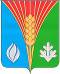 АдминистрацияМуниципального образованияГаршинский сельсоветКурманаевского районаОренбургской областиПОСТАНОВЛЕНИЕ11.07.2022 № 28-пНаименование показателяКод строкиКод дохода по бюджетной классификацииУтвержденные бюджетные назначенияИсполненоПроцент исполнения123456Доходы бюджета - всего010X2 946 740,002 252 505,0976,44в том числе:НАЛОГОВЫЕ И НЕНАЛОГОВЫЕ ДОХОДЫ010000 100000000000000002 022 940,001 872 505,0992,56НАЛОГИ НА ПРИБЫЛЬ, ДОХОДЫ010000 10100000000000000319 000,00134 431,2342,14Налог на доходы физических лиц010000 10102000010000110319 000,00134 431,2342,14Налог на доходы физических лиц с доходов, источником которых является налоговый агент, за исключением доходов, в отношении которых исчисление и уплата налога осуществляются в соответствии со статьями 227, 227.1 и 228 Налогового кодекса Российской Федерации010000 10102010010000110312 000,00132 043,3742,32Налог на доходы физических лиц с доходов, источником которых является налоговый агент, за исключением доходов, в отношении которых исчисление и уплата налога осуществляются в соответствии со статьями 227, 227.1 и 228 Налогового кодекса Российской Федерации (сумма платежа (перерасчеты, недоимка и задолженность по соответствующему платежу, в том числе по отмененному)010000 101020100110001100,00132 043,37Налог на доходы физических лиц с доходов, полученных от осуществления деятельности физическими лицами, зарегистрированными в качестве индивидуальных предпринимателей, нотариусов, занимающихся частной практикой, адвокатов, учредивших адвокатские кабинеты, и других лиц, занимающихся частной практикой в соответствии со статьей 227 Налогового кодекса Российской Федерации010000 101020200100001104 000,000,000,00Налог на доходы физических лиц с доходов, полученных физическими лицами в соответствии со статьей 228 Налогового кодекса Российской Федерации010000 101020300100001103 000,002 387,8679,60Налог на доходы физических лиц с доходов, полученных физическими лицами в соответствии со статьей 228 Налогового кодекса Российской Федерации (сумма платежа (перерасчеты, недоимка и задолженность по соответствующему платежу, в том числе по отмененному)010000 101020300110001100,002 104,50Налог на доходы физических лиц с доходов, полученных физическими лицами в соответствии со статьей 228 Налогового кодекса Российской Федерации (пени по соответствующему платежу)010000 101020300121001100,00283,36НАЛОГИ НА ТОВАРЫ (РАБОТЫ, УСЛУГИ), РЕАЛИЗУЕМЫЕ НА ТЕРРИТОРИИ РОССИЙСКОЙ ФЕДЕРАЦИИ010000 10300000000000000225 200,00121 597,0654,00Акцизы по подакцизным товарам (продукции), производимым на территории Российской Федерации010000 10302000010000110225 200,00121 597,0654,00Доходы от уплаты акцизов на дизельное топливо, подлежащие распределению между бюджетами субъектов Российской Федерации и местными бюджетами с учетом установленных дифференцированных нормативов отчислений в местные бюджеты010000 10302230010000110101 820,0059 852,7158,78Доходы от уплаты акцизов на дизельное топливо, подлежащие распределению между бюджетами субъектов Российской Федерации и местными бюджетами с учетом установленных дифференцированных нормативов отчислений в местные бюджеты (по нормативам, установленным федеральным законом о федеральном бюджете в целях формирования дорожных фондов субъектов Российской Федерации)010000 10302231010000110101 820,0059 852,7158,78Доходы от уплаты акцизов на моторные масла для дизельных и (или) карбюраторных (инжекторных) двигателей, подлежащие распределению между бюджетами субъектов Российской Федерации и местными бюджетами с учетом установленных дифференцированных нормативов отчислений в местные бюджеты010000 10302240010000110560,00352,3562,92Доходы от уплаты акцизов на моторные масла для дизельных и (или) карбюраторных (инжекторных) двигателей, подлежащие распределению между бюджетами субъектов Российской Федерации и местными бюджетами с учетом установленных дифференцированных нормативов отчислений в местные бюджеты (по нормативам, установленным федеральным законом о федеральном бюджете в целях формирования дорожных фондов субъектов Российской Федерации)010000 10302241010000110560,00352,3562,92Доходы от уплаты акцизов на автомобильный бензин, подлежащие распределению между бюджетами субъектов Российской Федерации и местными бюджетами с учетом установленных дифференцированных нормативов отчислений в местные бюджеты010000 10302250010000110135 590,0068 946,3950,85Доходы от уплаты акцизов на автомобильный бензин, подлежащие распределению между бюджетами субъектов Российской Федерации и местными бюджетами с учетом установленных дифференцированных нормативов отчислений в местные бюджеты (по нормативам, установленным федеральным законом о федеральном бюджете в целях формирования дорожных фондов субъектов Российской Федерации)010000 10302251010000110135 590,0068 946,3950,85Доходы от уплаты акцизов на прямогонный бензин, подлежащие распределению между бюджетами субъектов Российской Федерации и местными бюджетами с учетом установленных дифференцированных нормативов отчислений в местные бюджеты010000 10302260010000110-12 770,00-7 554,3959,16Доходы от уплаты акцизов на прямогонный бензин, подлежащие распределению между бюджетами субъектов Российской Федерации и местными бюджетами с учетом установленных дифференцированных нормативов отчислений в местные бюджеты (по нормативам, установленным федеральным законом о федеральном бюджете в целях формирования дорожных фондов субъектов Российской Федерации)010000 10302261010000110-12 770,00-7 554,3959,16НАЛОГИ НА СОВОКУПНЫЙ ДОХОД010000 10500000000000000471 840,00283 394,0060,06Единый сельскохозяйственный налог010000 10503000010000110471 840,00283 394,0060,06Единый сельскохозяйственный налог010000 10503010010000110471 840,00283 394,0060,06Единый сельскохозяйственный налог (сумма платежа (перерасчеты, недоимка и задолженность по соответствующему платежу, в том числе по отмененному)010000 105030100110001100,00283 394,00НАЛОГИ НА ИМУЩЕСТВО010000 10600000000000000336 000,0062 482,8018,60Налог на имущество физических лиц010000 1060100000000011010 000,001 532,5415,33Налог на имущество физических лиц, взимаемый по ставкам, применяемым к объектам налогообложения, расположенным в границах сельских поселений010000 1060103010000011010 000,001 532,5415,33Налог на имущество физических лиц, взимаемый по ставкам, применяемым к объектам налогообложения, расположенным в границах сельских поселений (сумма платежа (перерасчеты, недоимка и задолженность по соответствующему платежу, в том числе по отмененному)010000 106010301010001100,001 389,59Налог на имущество физических лиц, взимаемый по ставкам, применяемым к объектам налогообложения, расположенным в границах сельских поселений (пени по соответствующему платежу)010000 106010301021001100,00142,95Земельный налог010000 10606000000000110326 000,0060 950,2618,70Земельный налог с организаций010000 1060603000000011046 000,0028 679,0062,35Земельный налог с организаций, обладающих земельным участком, расположенным в границах сельских поселений010000 1060603310000011046 000,0028 679,0062,35Земельный налог с организаций, обладающих земельным участком, расположенным в границах сельских поселений (сумма платежа (перерасчеты, недоимка и задолженность по соответствующему платежу, в том числе по отмененному)010000 106060331010001100,0028 679,00Земельный налог с физических лиц010000 10606040000000110280 000,0032 271,2611,53Земельный налог с физических лиц, обладающих земельным участком, расположенным в границах сельских поселений010000 10606043100000110280 000,0032 271,2611,53Земельный налог с физических лиц, обладающих земельным участком, расположенным в границах сельских поселений (сумма платежа (перерасчеты, недоимка и задолженность по соответствующему платежу, в том числе по отмененному)010000 106060431010001100,0029 871,78Земельный налог с физических лиц, обладающих земельным участком, расположенным в границах сельских поселений (пени по соответствующему платежу)010000 106060431021001100,002 399,48ГОСУДАРСТВЕННАЯ ПОШЛИНА010000 108000000000000001 200,00600,0050,00Государственная пошлина за совершение нотариальных действий (за исключением действий, совершаемых консульскими учреждениями Российской Федерации)010000 108040000100001101 200,00600,0050,00Государственная пошлина за совершение нотариальных действий должностными лицами органов местного самоуправления, уполномоченными в соответствии с законодательными актами Российской Федерации на совершение нотариальных действий010000 108040200100001101 200,00600,0050,00Государственная пошлина за совершение нотариальных действий должностными лицами органов местного самоуправления, уполномоченными в соответствии с законодательными актами Российской Федерации на совершение нотариальных действий010000 108040200110001100,00600,00ДОХОДЫ ОТ ИСПОЛЬЗОВАНИЯ ИМУЩЕСТВА, НАХОДЯЩЕГОСЯ В ГОСУДАРСТВЕННОЙ И МУНИЦИПАЛЬНОЙ СОБСТВЕННОСТИ010000 11100000000000000669 700,001 270 000,00189,64Доходы, получаемые в виде арендной либо иной платы за передачу в возмездное пользование государственного и муниципального имущества (за исключением имущества бюджетных и автономных учреждений, а также имущества государственных и муниципальных унитарных предприятий, в том числе казенных)010000 11105000000000120669 700,001 270 000,00189,64Доходы, получаемые в виде арендной платы за земли после разграничения государственной собственности на землю, а также средства от продажи права на заключение договоров аренды указанных земельных участков (за исключением земельных участков бюджетных и автономных учреждений)010000 11105020000000120669 700,001 270 000,00189,64Доходы, получаемые в виде арендной платы, а также средства от продажи права на заключение договоров аренды за земли, находящиеся в собственности сельских поселений (за исключением земельных участков муниципальных бюджетных и автономных учреждений)010000 11105025100000120669 700,001 270 000,00189,64БЕЗВОЗМЕЗДНЫЕ ПОСТУПЛЕНИЯ010000 20000000000000000923 800,00380 000,0041,13БЕЗВОЗМЕЗДНЫЕ ПОСТУПЛЕНИЯ ОТ ДРУГИХ БЮДЖЕТОВ БЮДЖЕТНОЙ СИСТЕМЫ РОССИЙСКОЙ ФЕДЕРАЦИИ010000 20200000000000000923 800,00380 000,0041,13Дотации бюджетам бюджетной системы Российской Федерации010000 20210000000000150819 000,00327 600,0040,00Дотации на выравнивание бюджетной обеспеченности010000 20215001000000150819 000,00327 600,0040,00Дотации бюджетам сельских поселений на выравнивание бюджетной обеспеченности из бюджета субъекта Российской Федерации010000 20215001100000150819 000,00327 600,0040,00Субвенции бюджетам бюджетной системы Российской Федерации010000 20230000000000150104 800,0052 400,0050,00Субвенции бюджетам на осуществление первичного воинского учета органами местного самоуправления поселений, муниципальных и городских округов010000 20235118000000150104 800,0052 400,0050,00Субвенции бюджетам сельских поселений на осуществление первичного воинского учета органами местного самоуправления поселений, муниципальных и городских округов010000 20235118100000150104 800,0052 400,0050,00Наименование показателяКод строкиКод расхода по бюджетной классификацииУтвержденные бюджетные назначенияИсполненоПроцент исполнения123456Расходы бюджета - всего200X9 654 240,002 207 358,1122,86в том числе:ОБЩЕГОСУДАРСТВЕННЫЕ ВОПРОСЫ200000 0100 0000000000 0002 656 740,001 100 507,6441,42Функционирование высшего должностного лица субъекта Российской Федерации и муниципального образования200000 0102 0000000000 000637 400,00255 050,1040,01Муниципальная программа "Устойчивое развитие территории муниципального образования Гаршинский сельсовет Курманаевского района Оренбургской области на 2019-2024 годы"200000 0102 5400000000 000637 400,00255 050,1040,01Расходы на содержание высшего должностного лица200000 0102 5440110010 000637 400,00255 050,1040,01Расходы на выплаты персоналу в целях обеспечения выполнения функций государственными (муниципальными) органами, казенными учреждениями, органами управления государственными внебюджетными фондами200000 0102 5440110010 100637 400,00255 050,1040,01Расходы на выплаты персоналу государственных (муниципальных) органов200000 0102 5440110010 120637 400,00255 050,1040,01Фонд оплаты труда государственных (муниципальных) органов200000 0102 5440110010 121488 400,00195 891,0040,11Взносы по обязательному социальному страхованию на выплаты денежного содержания и иные выплаты работникам государственных (муниципальных) органов200000 0102 5440110010 129149 000,0059 159,1039,70Функционирование Правительства Российской Федерации, высших исполнительных органов государственной власти субъектов Российской Федерации, местных администраций200000 0104 0000000000 000491 050,00187 701,8238,22Муниципальная программа "Устойчивое развитие территории муниципального образования Гаршинский сельсовет Курманаевского района Оренбургской области на 2019-2024 годы"200000 0104 5400000000 000491 050,00187 701,8238,22Обеспечение функций аппарата администрации муниципального образования Гаршинский сельсовет200000 0104 5440110020 000472 000,00169 793,8235,97Расходы на выплаты персоналу в целях обеспечения выполнения функций государственными (муниципальными) органами, казенными учреждениями, органами управления государственными внебюджетными фондами200000 0104 5440110020 100472 000,00169 793,8235,97Расходы на выплаты персоналу государственных (муниципальных) органов200000 0104 5440110020 120472 000,00169 793,8235,97Фонд оплаты труда государственных (муниципальных) органов200000 0104 5440110020 121362 000,00130 410,0036,02Взносы по обязательному социальному страхованию на выплаты денежного содержания и иные выплаты работникам государственных (муниципальных) органов200000 0104 5440110020 129110 000,0039 383,8235,80Членские взносы в Ассоциацию Совет муниципальных образований200000 0104 5440210020 0001 550,00408,0026,32Иные бюджетные ассигнования200000 0104 5440210020 8001 550,00408,0026,32Уплата налогов, сборов и иных платежей200000 0104 5440210020 8501 550,00408,0026,32Уплата иных платежей200000 0104 5440210020 8531 550,00408,0026,32Передаваемые полномочия на организацию мероприятий по транспорту, связи, торговли в границах поселения200000 0104 5440310020 00017 500,0017 500,00100,00Межбюджетные трансферты200000 0104 5440310020 50017 500,0017 500,00100,00Иные межбюджетные трансферты200000 0104 5440310020 54017 500,0017 500,00100,00Обеспечение деятельности финансовых, налоговых и таможенных органов и органов финансового (финансово-бюджетного) надзора200000 0106 0000000000 00013 000,0013 000,00100,00Муниципальная программа "Устойчивое развитие территории муниципального образования Гаршинский сельсовет Курманаевского района Оренбургской области на 2019-2024 годы"200000 0106 5400000000 0004 800,004 800,00100,00Передаваемые полномочия на формирование бюджета поселения и контроль за исполнением данного бюджета200000 0106 5440510020 0004 800,004 800,00100,00Межбюджетные трансферты200000 0106 5440510020 5004 800,004 800,00100,00Иные межбюджетные трансферты200000 0106 5440510020 5404 800,004 800,00100,00Непрограммные мероприятия200000 0106 7700000000 0008 200,008 200,00100,00Руководство и управление в сфере установленных функций органов муниципальной власти Курманаевского района200000 0106 7710000000 0008 200,008 200,00100,00Центральный аппарат200000 0106 7710010020 0008 200,008 200,00100,00Межбюджетные трансферты200000 0106 7710010020 5008 200,008 200,00100,00Иные межбюджетные трансферты200000 0106 7710010020 5408 200,008 200,00100,00Другие общегосударственные вопросы200000 0113 0000000000 0001 515 290,00644 755,7242,55Основное мероприятие "Формирование бюджета и контроль за исполнением бюджета"200000 0113 5440500000 000418 000,00210 000,0050,24Передаваемые полномочия на ведение бухгалтерского учета200000 0113 5440570050 000418 000,00210 000,0050,24Межбюджетные трансферты200000 0113 5440570050 500418 000,00210 000,0050,24Иные межбюджетные трансферты200000 0113 5440570050 540418 000,00210 000,0050,24Основное мероприятие «Осуществление административно-хозяйственного, транспортного и информационного обеспечения органов местного самоуправления муниципального образования Гаршинский сельсовет»200000 0113 5440600000 000768 290,00307 613,7240,04Осуществление административно-хозяйственного, транспортного и информационного обеспечения органов местного самоуправления муниципального образования Гаршинский сельсовет200000 0113 5440670031 000768 290,00307 613,7240,04Расходы на выплаты персоналу в целях обеспечения выполнения функций государственными (муниципальными) органами, казенными учреждениями, органами управления государственными внебюджетными фондами200000 0113 5440670031 100319 000,00141 580,6944,38Расходы на выплаты персоналу казенных учреждений200000 0113 5440670031 110319 000,00141 580,6944,38Фонд оплаты труда учреждений200000 0113 5440670031 111244 400,00108 923,6344,57Взносы по обязательному социальному страхованию на выплаты по оплате труда работников и иные выплаты работникам учреждений200000 0113 5440670031 11974 600,0032 657,0643,78Закупка товаров, работ и услуг для обеспечения государственных (муниципальных) нужд200000 0113 5440670031 200449 290,00166 033,0336,95Иные закупки товаров, работ и услуг для обеспечения государственных (муниципальных) нужд200000 0113 5440670031 240449 290,00166 033,0336,95Закупка товаров, работ, услуг в сфере информационно-коммуникационных технологий200000 0113 5440670031 24265 000,0032 950,3650,69Прочая закупка товаров, работ и услуг200000 0113 5440670031 244384 290,00133 082,6734,63Непрограммные мероприятия200000 0113 7700000000 000329 000,00127 142,0038,64Прочие непрограммные мероприятия200000 0113 7740000000 000329 000,00127 142,0038,64Оценка недвижимости, признание прав и регулирование отношений по государственной и муниципальной собственности200000 0113 7740090850 000329 000,00127 142,0038,64Закупка товаров, работ и услуг для обеспечения государственных (муниципальных) нужд200000 0113 7740090850 200329 000,00127 142,0038,64Иные закупки товаров, работ и услуг для обеспечения государственных (муниципальных) нужд200000 0113 7740090850 240329 000,00127 142,0038,64Прочая закупка товаров, работ и услуг200000 0113 7740090850 244329 000,00127 142,0038,64НАЦИОНАЛЬНАЯ ОБОРОНА200000 0200 0000000000 000104 800,0052 400,0050,00Мобилизационная и вневойсковая подготовка200000 0203 0000000000 000104 800,0052 400,0050,00Муниципальная программа "Устойчивое развитие территории муниципального образования Гаршинский сельсовет Курманаевского района Оренбургской области на 2019-2024 годы"200000 0203 5400000000 000104 800,0052 400,0050,00Субвенции на осуществление первичного воинского учета на территориях, где отсутствуют военные комиссариаты200000 0203 5430151180 000104 800,0052 400,0050,00Расходы на выплаты персоналу в целях обеспечения выполнения функций государственными (муниципальными) органами, казенными учреждениями, органами управления государственными внебюджетными фондами200000 0203 5430151180 100104 800,0052 400,0050,00Расходы на выплаты персоналу государственных (муниципальных) органов200000 0203 5430151180 120104 800,0052 400,0050,00Фонд оплаты труда государственных (муниципальных) органов200000 0203 5430151180 12180 400,0040 320,9750,15Взносы по обязательному социальному страхованию на выплаты денежного содержания и иные выплаты работникам государственных (муниципальных) органов200000 0203 5430151180 12924 400,0012 079,0349,50НАЦИОНАЛЬНАЯ БЕЗОПАСНОСТЬ И ПРАВООХРАНИТЕЛЬНАЯ ДЕЯТЕЛЬНОСТЬ200000 0300 0000000000 000596 000,00131 157,9022,01Защита населения и территории от чрезвычайных ситуаций природного и техногенного характера, пожарная безопасность200000 0310 0000000000 000596 000,00131 157,9022,01Муниципальная программа "Устойчивое развитие территории муниципального образования Гаршинский сельсовет Курманаевского района Оренбургской области на 2019-2024 годы"200000 0310 5400000000 000594 000,00129 282,9021,76Основное мероприятие "Содержание личного состава ДПК"200000 0310 5450100000 0002 000,001 875,0093,75Содержание личного состава ДПК200000 0310 5450192470 000594 000,00129 282,9021,76Закупка товаров, работ и услуг для обеспечения государственных (муниципальных) нужд200000 0310 5450192470 200594 000,00129 282,9021,76Иные закупки товаров, работ и услуг для обеспечения государственных (муниципальных) нужд200000 0310 5450192470 240594 000,00129 282,9021,76Прочая закупка товаров, работ и услуг200000 0310 5450192470 244594 000,00129 282,9021,76Содержание добровольной народной дружины200000 0310 5450192471 0002 000,001 875,0093,75Закупка товаров, работ и услуг для обеспечения государственных (муниципальных) нужд200000 0310 5450192471 2002 000,001 875,0093,75Иные закупки товаров, работ и услуг для обеспечения государственных (муниципальных) нужд200000 0310 5450192471 2402 000,001 875,0093,75Прочая закупка товаров, работ и услуг200000 0310 5450192471 2442 000,001 875,0093,75НАЦИОНАЛЬНАЯ ЭКОНОМИКА200000 0400 0000000000 0005 973 200,00873 867,8514,63Дорожное хозяйство (дорожные фонды)200000 0409 0000000000 0005 973 200,00873 867,8514,63Муниципальная программа "Устойчивое развитие территории муниципального образования Гаршинский сельсовет Курманаевского района Оренбургской области на 2019-2024 годы"200000 0409 5400000000 0005 973 200,00873 867,8514,63Содержание дорог общего пользования муниципального значения200000 0409 5410290750 0005 973 200,00873 867,8514,63Закупка товаров, работ и услуг для обеспечения государственных (муниципальных) нужд200000 0409 5410290750 2005 973 200,00873 867,8514,63Иные закупки товаров, работ и услуг для обеспечения государственных (муниципальных) нужд200000 0409 5410290750 2405 973 200,00873 867,8514,63Прочая закупка товаров, работ и услуг200000 0409 5410290750 2445 856 200,00852 576,4514,56Закупка энергетических ресурсов200000 0409 5410290750 247117 000,0021 291,4018,20ЖИЛИЩНО-КОММУНАЛЬНОЕ ХОЗЯЙСТВО200000 0500 0000000000 000260 500,0018 090,566,94Благоустройство200000 0503 0000000000 000260 500,0018 090,566,94Муниципальная программа "Устойчивое развитие территории муниципального образования Гаршинский сельсовет Курманаевского района Оренбургской области на 2019-2024 годы"200000 0503 5400000000 000246 000,005 000,002,03Прочие мероприятия по благоустройству поселения200000 0503 5420296500 000246 000,005 000,002,03Закупка товаров, работ и услуг для обеспечения государственных (муниципальных) нужд200000 0503 5420296500 200246 000,005 000,002,03Иные закупки товаров, работ и услуг для обеспечения государственных (муниципальных) нужд200000 0503 5420296500 240246 000,005 000,002,03Прочая закупка товаров, работ и услуг200000 0503 5420296500 244246 000,005 000,002,03Прочая закупка товаров, работ и услуг200000 0503 5420396400 00014 500,0013 090,5690,28Закупка товаров, работ и услуг для обеспечения государственных (муниципальных) нужд200000 0503 5420396400 20014 500,0013 090,5690,28Иные закупки товаров, работ и услуг для обеспечения государственных (муниципальных) нужд200000 0503 5420396400 24014 500,0013 090,5690,28Прочая закупка товаров, работ и услуг200000 0503 5420396400 24414 500,0013 090,5690,28СОЦИАЛЬНАЯ ПОЛИТИКА200000 1000 0000000000 00063 000,0031 334,1649,74Пенсионное обеспечение200000 1001 0000000000 00063 000,0031 334,1649,74Муниципальная программа "Устойчивое развитие территории муниципального образования Гаршинский сельсовет Курманаевского района Оренбургской области на 2019-2024 годы"200000 1001 5400000000 00063 000,0031 334,1649,74Подпрограмма "Пенсионное обеспечение лиц, занимавших муниципальные должности и должности муниципальной службы в муниципальном образовании Гаршинский сельсовет на 2019-2024 гг"200000 1001 5480000000 00063 000,0031 334,1649,74Пенсия за выслугу лет муниципальным служащим200000 1001 5480120580 00063 000,0031 334,1649,74Социальное обеспечение и иные выплаты населению200000 1001 5480120580 30063 000,0031 334,1649,74Публичные нормативные социальные выплаты гражданам200000 1001 5480120580 31063 000,0031 334,1649,74Иные пенсии, социальные доплаты к пенсиям200000 1001 5480120580 31263 000,0031 334,1649,74Результат исполнения бюджета (дефицит/профицит)450X-6 707 500,0045 146,98XНаименование показателяКод строкиКод источника финансирования дефицита бюджета по бюджетной классификацииУтвержденные бюджетные назначенияИсполненоНеисполненные назначения123456Источники финансирования дефицита бюджета - всего500X6 707 500,00-45 146,986 752 646,98в том числе:источники внутреннего финансирования бюджета520X0,000,000,00из них:5200,000,000,00источники внешнего финансирования бюджета620X0,000,000,00из них:6200,000,000,00Изменение остатков средств700000 010000000000000006 707 500,00-45 146,986 752 646,98Изменение остатков средств на счетах по учету средств бюджетов700000 010500000000000006 707 500,00-45 146,986 752 646,98увеличение остатков средств, всего710000 01050000000000500-2 946 740,00-9 018 660,92XУвеличение прочих остатков средств бюджетов710000 01050200000000500-2 946 740,00-9 018 660,92XУвеличение прочих остатков денежных средств бюджетов710000 01050201000000510-2 946 740,00-9 018 660,92XУвеличение прочих остатков денежных средств бюджетов сельских поселений710000 01050201100000510-2 946 740,00-9 018 660,92Xуменьшение остатков средств, всего720000 010500000000006009 654 240,008 973 513,94XУменьшение прочих остатков средств бюджетов720000 010502000000006009 654 240,008 973 513,94XУменьшение прочих остатков денежных средств бюджетов720000 010502010000006109 654 240,008 973 513,94XУменьшение прочих остатков денежных средств бюджетов сельских поселений720000 010502011000006109 654 240,008 973 513,94X